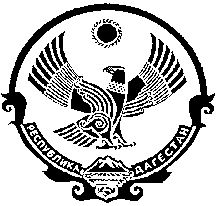 РЕСПУБЛИКА ДАГЕСТАНСОБРАНИЕ ДЕПУТАТОВ МУНИЦИПАЛЬНОГО РАЙОНА «ЦУНТИНСКИЙ РАЙОН»368412, Республика Дагестан,                                                                                                              с. Цунта   тел. 55-06-1113.09.2018 г.                                                                           		   №    Главе Республики Дагестан                                                                                   Васильеву В.А.УВЕДОМЛЕНИЕВ соответствии  с Федеральным законом от 06.10.2003 г. № 131-ФЗ «Об общих принципах организации местного самоуправления в Российской Федерации», ст. 5 Закона Республики Дагестан от 08.12.2015 г. № 117 «О некоторых вопросах организации местного самоуправления в Республике Дагестан», Уставом МР «Цунтинский район» Республики Дагестан и Положением о порядке проведения конкурса по отбору кандидатур на должность главы муниципального района «Цунтинский район» Республики Дагестан, направляю Вам решение № 21/5 Собрания депутатов МР «Цунтинский район» Республики Дагестан от 13 сентября 2018 года  для назначения второй половины  состава конкурсной комиссии.Приложение: Решение № 21/5 Собрания депутатов МР «Цунтинский район»  от 13 сентября 2018 года.       ПредседательСобрания депутатов МР «Цунтинский район»Республики Дагестан		                                Гамзатов А.Х.